第72期 湛江寸金教育集团总裁办公室编印           2015年11月31日本期导读：   集团党支部开展党日活动集团开展户外拓展培训活动寸金学院举行第九届田径运动会寸金学院召开期中教学检查总结会议中科院科学家位梦华先生莅临培才学校开展科普讲座培才学校骨干教师赴湖南岳阳许市中学培训学习寸金“视”界：寸金育人春风化雨 欢聚赛场各领风骚                   ——记集团第十三届教工运动会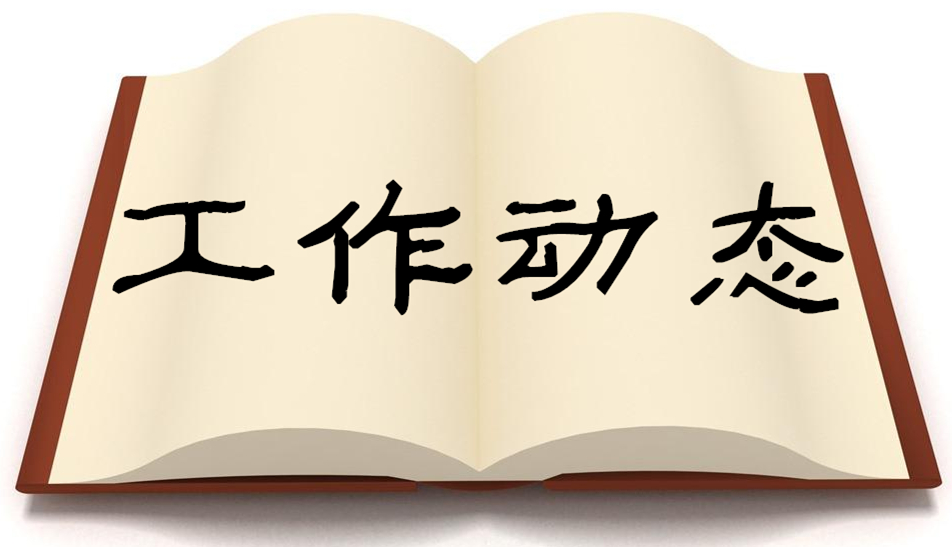 11月3日下午，集团召开第十三届教工运动会动员大会。六支代表队伍的领队、执行领队、领队助理及裁判长共约30人参加会议。11月3日下午，寸金学院管理学系组织该系全体教工党员开展《中国共产党廉洁自律准则》的学习活动。11月4日下午，集团召开本学期第三次后勤工作专题会议。11月6日，寸金学院党委办公室开展2015年党务信息管理系统培训，邀请湛江市直工委的柯彩雯老师前来授课。           集团党支部开展党日活动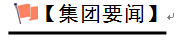  为进一步加强党员的爱国主义和理想信念教育，11月7日上午，集团党支部成员到吴川塘缀镇樟山村张炎将军故居开展主题为“铭记历史，坚定信念，重温誓词，牢记责任”的党日活动。  党员同志们来到塘缀镇樟山村参观张炎将军故居，观看了张炎将军的英武遗像、将军照片、纪念将军的诗词文章，详细了解将军的光辉事迹等，接受革命传统教育。随后，党支部书记蒋春艳带领全体党员在将军广场，面对鲜艳的党旗和肃穆的墙碑，紧握右拳，庄严宣誓：“我志愿加入中国共产党，拥护党的纲领，遵守党的章程，履行党员义务，执行党的决定，严守党的纪律……”铿锵有力的誓言回荡在广场上。在场的每一名党员都重温了那一刻入党的光荣与使命，胸前佩戴的党徽和鲜艳的党旗将将军广场映衬得格外神圣。 活动结束时，管理顾问罗志华同志谈到，“今天来到这里，作为一位老党员，深刻地体会到革命先烈无私奉献不怕牺牲的崇高精神和大无畏的革命英雄气概”，同时，他也寄语在场党员同志们，作为一名共产党员，要必须坚定一个人生目标，坚定理想信念，牢记“为人民服务”党的崇高宗旨，以更好的精神状态投入到本职工作中。 蒋春艳书记谈到，通过此次党日活动，激起了大家心中强烈的幸福感和爱国主义情感，坚定了理想信念、强化了责任意识。大家要以此次活动为契机，努力做好本职工作、爱岗敬业，认真履职，珍惜美好生活，为集团教育事业发展贡献力量。       集团开展户外拓展培训活动倡导积极、主动、乐观、配合与团队共享成功的喜悦。寸金伙伴们在激情合作中体验快乐，在超越自我的拼搏进取中感受成长。11月14日，集团组织寸金学院、培才学校、各行政部门的中高层干部及青年骨干教师到遂溪螺岗岭参与主题为“熔炼团队，挑战自我”的户外拓展培训活动。在培训老师的引导下，大家全情投入、积极配合，高质量地完成了一个又一个拓展项目，展现了集团教职工团结进取、奋发向上的精神风貌。简单的开营仪式之后，所有人员被分为八支队伍，各队成员充分发挥主动性与积极性，取队名、想队呼、画队旗……以激情高昂的面貌展示着各自队伍的风采与斗志。随后八支队的成员们分别参与到“群龙取水”、“激情60秒”、“摩斯密码”、“同舟共济”、“盲人与哑人”五个经典管理学培训项目中。在每个项目结束后，各支队伍的队员们深刻认识到密切的交流与团队的配合，是成功完成项目的保证，也让队员们进一步感悟“谋贵众、断贵独、虑贵祥、行贵力”的丰富内涵。感恩、责任、团结，在此次拓展活动之后，所有参与者对这三个词语有了更深刻的感受与体会。相信所有人将收藏并记录这一次拓展训练中的每一瞬间酿造的感动，每一时刻迸发的激情，每一次给予或被给予的力量和爱，每一次分享的经验和收获，凝练成一股坚定的毅力与勇气，去迎战未来的挑战，为实现集团的目标而努力奋斗。11月6日上午，寸金学院党委办公室、学生工作部组织60余名学工人员赴军学共建单位91755部队开展“走进军营”参观见学活动。11月7日，由湛江市科学技术协会、湛江市教育局、湛江市科技局联合举办，培才学校协办“2015年湛江市青少年科技制作比赛”圆满结束。11月7日晚，寸金学院团委举办省运会志愿经验分享会，邀请“湛江好人”刘湛军前来与广大同学分享志愿服务经验。同时也邀请“情暖湛江”志愿服务队的负责人庞振慧、庞家雯参加分享会。11月8日至10日，寸金学院艺术设计系在怡和广场上通过静态人模的方式展出40多件由2013级服装设计专业学生设计和制作的婚纱作品。11月10日下午，寸金学院召开2015年大学生心理健康教育专题会议。11月10日下午，寸金学院在行政楼九楼会议室召开专题会议，全面部署校园安全大检查工作。11月11日下午，寸金学院团委在校园内发起主题为“同心同德、寸行寸金”的第三届“光盘”行动。为弘扬人文情怀，丰富教职工的业余生活，提高教职工的身体素质，培才学校开展为期一个月的教职工运动会。近日，第七届全国大学生广告艺术大赛广东赛区竞赛获奖名单公布，寸金学院学子杨冠新、陈晓辉获得平面广告设计类二等奖。寸金学院举行第九届田径运动会11月20日上午，寸金学院第九届田径运动会开幕式隆重举行。学院院长何春林、党委书记谭树明、副院长黄育芹、党委副书记韩宇、副院长颜振光等人员出席开幕式。开幕式由黄育芹副院长主持。 在激昂的《运动员进行曲》声中，英姿勃勃的国旗护卫队、院旗队、会旗队的护旗手们踏着铿锵有力的步伐率先进场。精神抖擞的红旗队、鲜花队、裁判队以及各系代表队共16支队伍紧随其后。运动员们意气风发，口号嘹亮地走过主席台，一声声嘹亮的口号振奋人心，展现出寸金学子朝气蓬勃的精神面貌。何春林院长为开幕式致辞。他指出，本次校运会是在国家将“全民健身上升为国家战略”背景下，举办的一次具有重大意义的田径运动会，同时，更是一场检阅学院竞技运动水平、展示学院体育健儿精神风貌，检阅全体师生组织纪律性和综合素质的盛会。本次校运会的成功举办，必将激励学院体育健身活动的开展，进一步提振师生的精气神，凝聚正能量，助推学院发展，并预祝本届校运会圆满成功，取得运动成绩与精神文明的双丰收。 为本次校运会开幕式助兴的院武术协会表演《百人国术》和院艺术团歌舞表演《旗开得胜》，把现场气氛推向了高潮。表演充分展示出寸金学子的青春活力和昂扬向上的精神风貌。 开幕式最后，学院党委书记谭树明书记宣布广东海洋大学寸金学院第九届田径运动会正式开始。寸金学院召开期中教学检查总结会议    12月1日，寸金学院2015-2016学年第一学期期中教学检查总结会在行政楼十二楼会议室召开。寸金学院党委书记谭树明、副院长黄育芹、各系（部）、各教研室、相关职能部门领导和教师代表参加了会议。会议由黄育芹副院长主持。教务处于莉处长就期中教学检查情况作汇报。她表示，经检查，本学期教学秩序运行井然，学生对大部分教师授课效果满意，实践教学质量稳中有升。同时，也指出了检查中发现的问题：外聘教师的管理需进一步加强；教学档案归档情况需进一步改进；实践教学的软硬件设施设备需加大投入；教材建设要进一步提高等。黄育芹副院长发言，对进一步加强教学工作提出三点意见：一是要牢固树立以提高质量为核心的教育发展观；二是要进一步发挥系（部）在教学和教学管理中的主体作用；三是要积极探索与实践应用技术型人才培养模式，提高人才培养质量。谭树明书记作总结发言。他充分肯定了学院教学工作取得的成绩,并针对存在的问题以及进一步做好教学工作提出六点建议:一、加强教学基本建设,不断完善教学条件；二、加强师资队伍建设, 不断提高教师教学能力；三、加强实践教学条件建设,不断增强学生实践能力；四、加强教学制度建设,不断提高教学管理水平；五、加强激励机制建设, 不断调动教师教学积极性；六、加强教学改革, 不断探索人才培养新模式。11月17日，美国加州奇科联合学区区长Jim Hanlon先生及EFCN总裁Alex 徐博士和地区负责人陈利军先生到培才学校参观访问，洽谈关于培才学校与美国加州奇科高中姊妹学校等校际合作项目。11月17日，集团常务副总裁袁军、副总裁何丕武，寸金学院院长何春林、党委书记谭树明、副院长颜振光及相关职能部门领导深入学院学生宿舍进行安全检查。11月17日，寸金学院邀请广东海洋大学保卫处人员来给教职工进行消防安全培训。11月19日，在培才学校教务处和信息科组的精心筹备下，湛江市通用技术高校课堂比赛初赛顺利举办。11月20日，中山市初中思想品德课题项目组成员及骨干教师一行人来到培才学校进行教研交流。11月22日，培才学校召开初二年级第一次家长会，郑建忠校长发表题为《责任回归 勤勉向学》的讲话。为进一步贯彻落实寸金学院党委“书记项目”精神，11月23日下午，寸金学院部分党员、预备党员和党员发展对象到麻章区赤岭小学开展第一阶段支教服务。11月24日，寸金学院举行第五届“燃烧麦克风主持人”总决赛。11月25日晚，寸金学院团委在怡和广场举行第十届校园十大歌手总决赛。11月25—26日，培才学校举办湛江市直属中学高中数学高效课堂教学比赛（初赛）。中科院科学家位梦华先生莅临培才学校开展科普讲座 11月5日下午，中科院南北极科考专家、中国地震局地质研究所研究员、老科学家科普演讲团成员位梦华先生莅临培才学校，在201会议室为师生开展名为《地球两极与人类未来》的科普讲座。市科协副主席郭向明，市教育局基教科科长黄贤伟，市科协科普部长黄承礼在校长郑建忠陪同下参与讲座。 位先生虽已75岁高龄，但是依然精神矍铄。他结合自己的亲身经历以及多年来对地球两极的研究成果，用丰富生动的图片和幽默风趣的语言，介绍南北极的共同特点、自然状态、丰富资源及战略意义，精彩的讲述把在座的师生一次次带进了南极和北极那神奇梦幻的世界，现场掌声不断。 讲座接近尾声时，位先生希望孩子们明晓“吃苦是福”、“书通天下”的人生道理，并以自己的诗作 “人生志当存高远，刀山火海难阻挡。莫道征途太艰险，自古英豪在疆场”勉励在座的孩子们胸怀理想，积极探索，为人类的科学事业攻坚克难。 位梦华先生的此次讲座为孩子们的想象力插上了翅膀，开阔了孩子们的视野，激发了孩子们进一步探究科学的热情，把一颗爱科学、学科学、用科学的种子播在了孩子们的心中。培才学校骨干教师赴湖南岳阳许市中学培训学习11月21日，培才学校组织部分科组长及骨干教师共46人前往湖南省岳阳市许市中学进行为期一周的体验式培训学习。许市中学是岳阳市君山区一所农村初级中学，自2007年开始实施课堂教学改革以来，现办学质量已跃居君山区第一名，成为岳阳市七百多所中学里的“十强名校”，更成为全国课改示范名校。培训期间，培才教师们观摩主题班会、晨会、夕会，观摩学科组活动，参加许市中学教师早评会，并以学员的身份参与体验由许中何军校长指导班级和学习小组文化建设，感知“五环渐进式”自主学习模式的操作。同时，聆听许中李大航校长关于课堂模式的解读以及江逸冰主任的班级管理与小组建设专题讲座。在此期间，培才教师每天撰写学习心得与反思等。25日，许中安排部分培才教师上体验课。体验课堂上，培才教师们适时的点拨引导，完美的解疑答难，赢得了指导老师的好评。体验课后，培才教师们感触颇多，不仅是为许中学生超强的表达能力、展示能力所折服，更多的是真正理解了课堂主角是学生的含义。许中之行收获很多，不仅让培才教师走进了规范成熟的课改课堂，也让教师们明白了课改之路任重道远。培才人坚信，假他山之石深化培才课改，让更多的教师参与课改，践行课改，高效课堂模式的亮点将不断呈现。11月27日，湛江市中小学信息技术教师教学培训班在培才学校隆重举行，超过250名信息技术教师参加本次活动。11月27日，培才学校召开初一第一次家长会，郑建忠校长发表题为《道而弗牵 开而弗达》的讲话。11月28日，寸金学院共有1000多名准毕业生前往广东海洋大学湖光校区，参加由省教育厅主办的2016届高校毕业生供需见面会（粤西专场）。11月29日，培才学校刘倩倩老师获湛江市首届中小学心理教师专业能力大赛一等奖，并获得代表湛江市参加广东省的比赛资格。11月29日，台湾龙华科技大学来访寸金学院，并签署交流合作备忘录。龙华科技大学校长葛自祥博士还为学院师生作了精彩报告。